Технологическая карта занятия №1Тема занятия: Составь предложениеОбразовательная область: речевое развитие.Возрастная группа: старшаяЦель занятия: Составление предложение к схеме с опорой на картинки.Задачи занятия:обучающие задачи: - повторить что такое «слог», «предложение»развивающие задачи: - совершенствовать внимание, память. - определять место заданного звука в словевоспитательные задачи: - высказываться и отвечать по очереди, не перебивая других детейСловарная работа: слог, предложениеПланируемый результат занятия:Дети повторяют что такое «слог», «предложение»; совершенствуют внимание, память; определяют место заданного звука в слове; высказывают и отвечают по очереди, не перебивая других детей.Подготовительная работа: подготовлено место для проведения занятия, подготовлен материалМатериалы и оборудование: видеообращение от незнайки, отрывок из стихотворения Г. Лагдзынь «Расскажи», решетки из трех окошек – ячеек,  схема№Этапы, продолжительностьЗадачи этапаДеятельность педагогаМетоды, формы, приемыПредполагаемая деятельность детейПланируемые результаты1.Организационно – мотивационный этапНастроить детей на предстоящую деятельностьПроводит игру приветствия. И тут заиграла музыка. Внимание! Внимание!На экране телевизора (видеообращение) Ой, ребята, слышите? Кто это?Художественное словоДети настроены на предстоящую деятельностьДети слушают2.Основной этап2.1.Этап постановки проблемыСформировать проблемный вопросЗдравствуйте ребята- это я Незнайка.Я попал в страну «Умников и умниц». Царица Грамота вручила мне конверт сзаданиями, которые я не смог выполнить. Помогите мне, пожалуйста, выполнить задания!Ну что, ребята, поможем Незнайке?Словестный методбеседаДети слушают видео обращение от незнайке и отвечают на вопрос воспитателяДети сформировали проблемный вопрос с помощью воспитателя.2.2.Этап ознакомления с материалом - повторить что такое «слог», «предложение»-совершенствовать внимание, память.- определять место заданного звука в слове.-высказываться и отвечать по очереди, не перебивая других детейПедагог предлагает пройти на стулья  и поиграть в игру.Игра: «Послушай и узнай звук»Зачитывает слова. Если дети услышали звук [ц],[у],[р]То нужно хлопнуть в ладоши, а если его там не будет, вы кладёте руки на коленки.Молодцы ребята справились с заданием.Словестный методДети проходят на стулья, слушают внимательно воспитателя, хлопают в ладоши когда называют заданный звук.Дети повторяют что такое «слог», «предложение»; совершенствуют внимание, память; определяют место заданного звука в слове; высказывают и отвечают по очереди, не перебивая других детей.2.3.Этап практического решения проблемыОвладение действиями, способами решения проблемыУпражнение «Сосчитай звуки».Предлагает детям послушать: Отрывок из стихотворения Г. Лагдзынь «Расскажи» и сосчитайте слова со звуком [р] а затем покажите мне карточку с соответствующей цифрой.молодцы, многие из вас внимательно слушали и считали звукиПроводит «Физминутка»Зачитывает загадку про часы и предлагает Посчитайте  сколько слов со звукам[ч] и покажите карточки с соответствующей цифрой.Упражнение «Определи место звука в слове»Воспитатель предлагает определить место звука в слове. Для это подвиньте решетки из трех окошек - ячеек и определить место звука [ч] в словах: чашка, обруч, ручей- Ребята, а что такое слог, кто может сказать?- Сколько звуков вы слышите в слове чашка?-Назовите эти два звука.-Два звука – это уже слог, то есть часть слова. Постарайтесь вспомнить слова, начинающиеся на слог «ча».А слова, начинающиеся на слог «ра»?что такое предложение?предложение - это несколько слов, связанных друг с другом.Игра: «Составь предложение к схеме с опорой на картинки».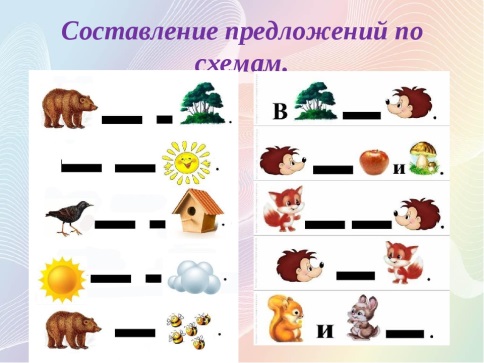 Дети слушают отрывок из стихотворения и считают сколько слов со звуком [р] и показывают соответствующую карточку.Выполняют действия в соответствии с текстом.Дети слушают загадку и считают сколько слов со звуком [ч] и  показывают соответствующую карточку.Дети определяют место звука [ч] в начале –середине-конце слова и кладут фишку.Дети составляют предложения к схеме с опорой на картинки.Дети отвечают что такое «слог», «предложение»; определяют место заданного звука в слове; высказывают и отвечают по очереди, не перебивая других детей.3.Заключительный этапПодведение итогов деятельности, обобщение полученного опытаЧто у нас с вами сегодня получилось сделать? Что было легко?Что трудно?  Почему?Мы все молодцы, справились со всеми заданиями.Словесные методы:вопросы педагога, ответы детейДети активно отвечают на вопросы воспитателя, без затруднения воспроизводят тему и беседу данного занятияДети рассказывают о ходе занятия